T.CİSLAHİYE KAYMAKAMLIĞIALTINÜZÜM FATİH SULTAN MEHMET İLKOKULU/ORTAOKULU  MÜDÜRLÜĞÜ2019-2023 STRATEJİK PLANI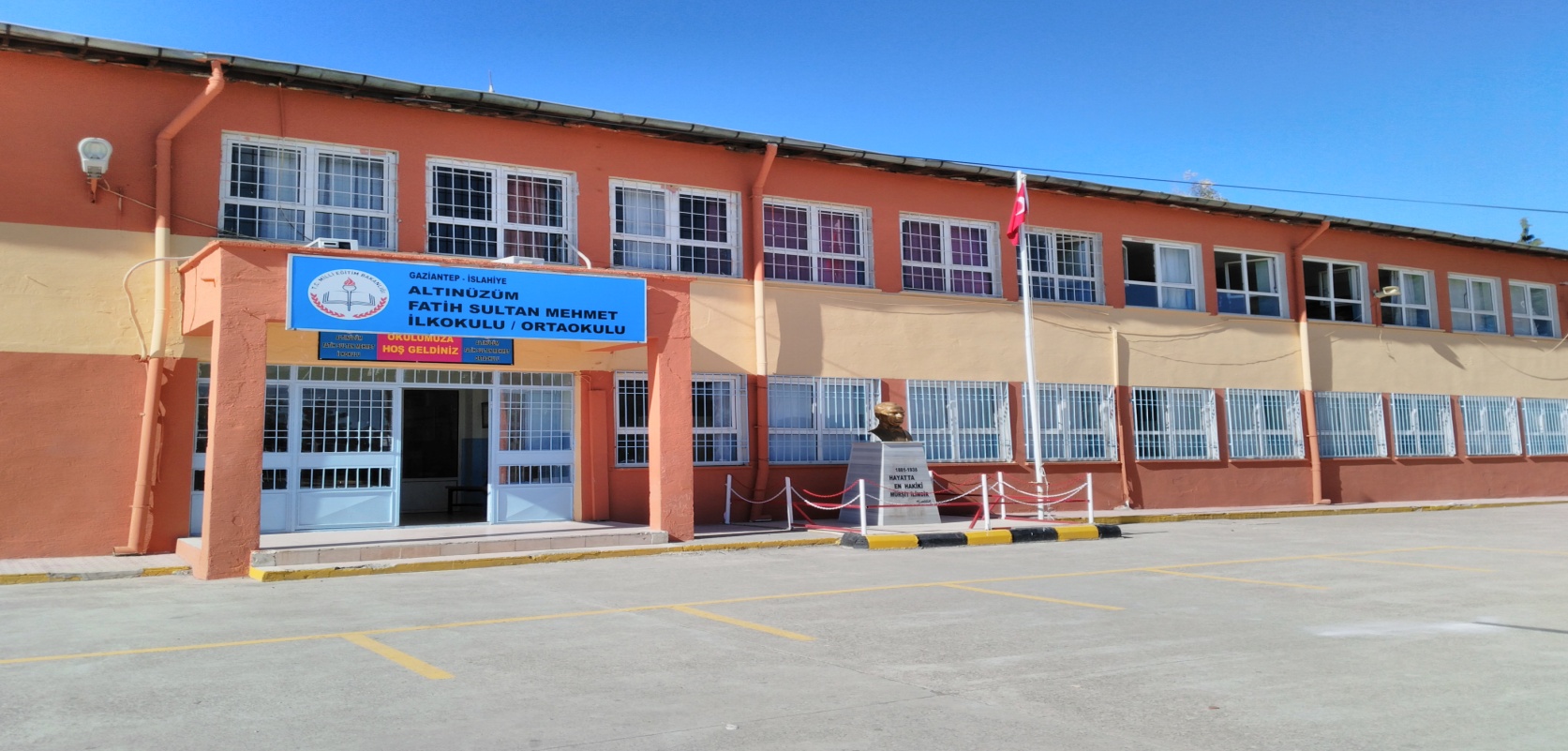 HEDEFİ OLMAYAN GEMİYE, HİÇBİR  RÜZGAR YARDIM EDEMEZ GEMİYE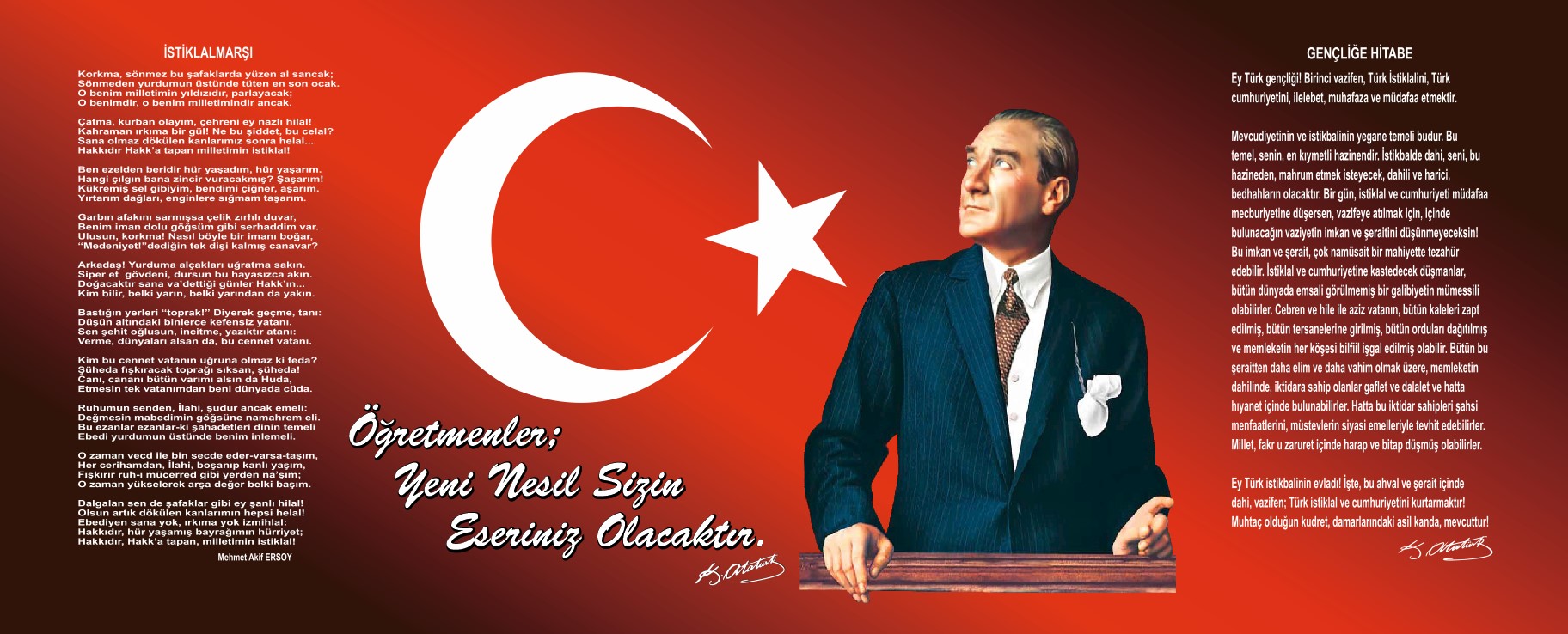 * SUNUŞ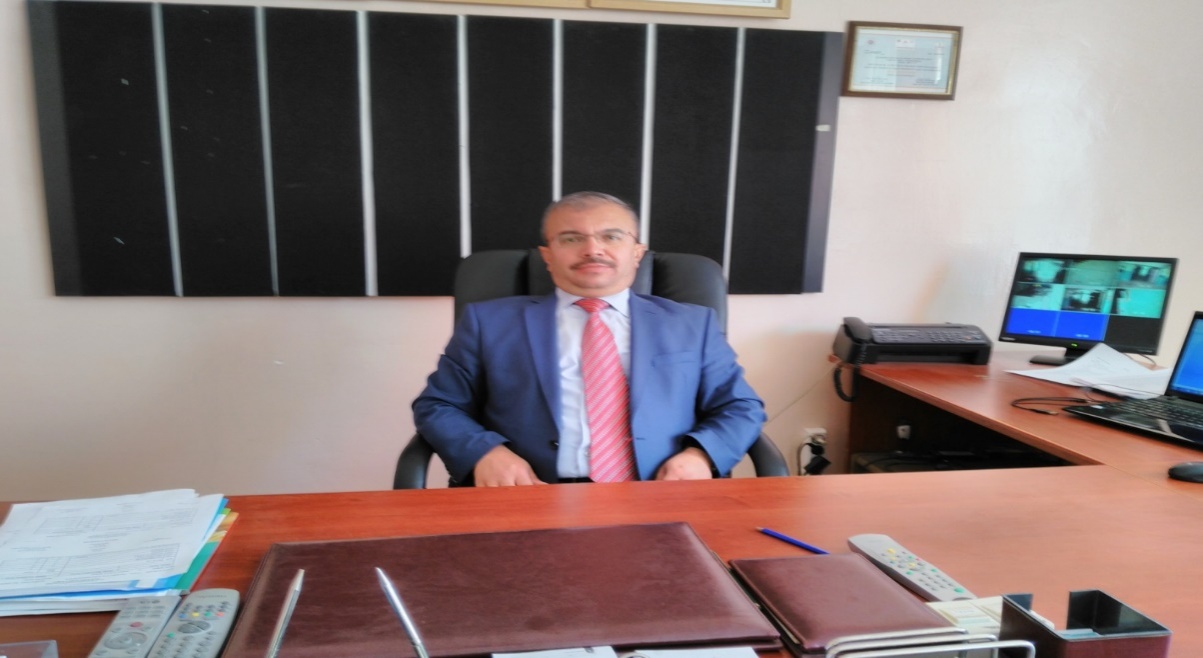 Çağımız dünyasında her alanda yaşanan hızlı gelişmelere paralel olarak eğitimin amaçlarında, yöntemlerinde ve işlevlerinde de değişimin olması vazgeçilmez, ertelenmez ve kaçınılmaz bir zorunluluk haline gelmiştir. Eğitimin her safhasında sürekli gelişime açık, nitelikli insan yetiştirme hedefine ulaşılabilmesi; belli bir planlamayı gerektirmektedir.2023 Eğitim Vizyon Belgesi Eğitim ve öğretim alanında mevcut değerlerimizin bilgisel kazanımlarla kaynaştırılması; ülkemizin ekonomik, sosyal, kültürel yönlerden gelişimine önemli ölçüde katkı sağlayacağı inancını taşımaktayız. Stratejik planlama, kamu kurumlarının varlığını daha etkili bir biçimde sürdürebilmesi ve kamu yönetiminin daha etkin, verimli, değişim ve yeniliklere açık bir yapıya kavuşturulabilmesi için temel bir araç niteliği taşımaktadır.Bu anlamda, 2019-2023 dönemi stratejik planının; belirlenmiş aksaklıkların çözüme kavuşturulmasını ve çağdaş eğitim ve öğretim uygulamalarının bilimsel yönleriyle başarıyla yürütülmesini sağlayacağı inancını taşımaktayız. Bu çalışmayı planlı kalkınmanın bir gereği olarak görüyor; planın hazırlanmasında emeği geçen tüm paydaşlara teşekkür ediyor, İlçemiz, İlimiz ve Ülkemiz eğitim sistemine hayırlı olmasını diliyorum.	Adnan DURMUŞ	    Okul MüdürüİçindekilerSunuş	3İçindekiler	4BÖLÜM I: GİRİŞ ve PLAN HAZIRLIK SÜRECİ	5BÖLÜM II: DURUM ANALİZİ	6.Okulun Kısa Tanıtımı *	6Okulun Mevcut Durumu: Temel İstatistikler	9PAYDAŞ ANALİZİ	13GZFT (Güçlü, Zayıf, Fırsat, Tehdit) Analizi	17Gelişim ve Sorun Alanları	20BÖLÜM III: MİSYON, VİZYON VE TEMEL DEĞERLER	22MİSYONUMUZ *	22VİZYONUMUZ *	22TEMEL DEĞERLERİMİZ *	23BÖLÜM IV: AMAÇ, HEDEF VE EYLEMLER	23TEMA I: EĞİTİM VE ÖĞRETİME ERİŞİM	24TEMA II: EĞİTİM VE ÖĞRETİMDE KALİTENİN ARTIRILMASI	30TEMA III: KURUMSAL KAPASİTE	33V. BÖLÜM: MALİYETLENDİRME, İZLEME VE DEĞERLENDİRME	34EKLER:	BÖLÜM I: GİRİŞ ve PLAN HAZIRLIK SÜRECİ2019-2023 dönemi stratejik plan hazırlanması süreci Üst Kurul ve Stratejik Plan Ekibinin oluşturulmasıile başlamıştır. Ekip tarafından oluşturulan çalışma takvimi kapsamında ilk aşamada durum analizi çalışmaları yapılmış vedurum analizi aşamasında paydaşlarımızın plan sürecine aktif katılımını sağlamak üzere paydaş anketi, toplantı ve görüşmeler yapılmıştır.Durum analizinin ardından geleceğe yönelim bölümüne geçilerek okulumuzun amaç, hedef, gösterge ve eylemleri belirlenmiştir. Çalışmaları yürüten ekip ve kurul bilgileri altta verilmiştir.STRATEJİK PLAN ÜST KURULUMEVCUT DURUM ANALİZİStratejik planlama sürecinin ilk adımı olan durum analizi bölümünde, “neredeyiz” ve “kimiz” sorularına cevap aranmıştır. Kurumumuzun geleceğe yönelik amaç, hedef ve stratejilerini geliştirebilmek için, mevcut durumda hangi kaynaklara sahip olduğunu ya da hangi yönlerinin eksik olduğunu, kurumumuzun kontrolü dışındaki olumlu ya da olumsuz gelişmeleri değerlendirmek için durum analizi yöntemine başvurulmuşturStratejik Planlama Çalışmaları Tablosu (TABLO-1)Zayıf Fırsat ve Tehditlerinin (GZFT) ele alındığı analize yer verilmiştir.Okulun Kısa Tanıtımı *          Okulumuz 1952-1953 Eğitim-Öğretim yılında Haltanlı Köyü İlkokulu ismiyle hizmete açılmış olup Altınüzüm Beldesi’nin en eski ve köklü okuludur. Daha sonra Aydınoğlu İlkokulu ismini almış olan okulumuzun, 1992 yılında ise ismi Altınüzüm Fatih Sultan Mehmet İlköğretim Okulu olarak değişmiştir.          Arazisi, halk tarafından Milli Eğitime bağışlanmış olan okulumuz; şu an iki katlı bir ana bina, bir ana sınıfı ve okul bahçesi sınırları içerisinde yer alan bir kalorifer dairesi, dört (4) tane de lojmana sahiptir. Şu an , 1 laboratuar  12 dershane sınıfında öğretim yapılmaktadır.  Okulumuzun dört tarafı beton duvarla çevrilidir.          2013 yılında 4+4+4 eğitim sistemi ile birlikte okulumuz İlk ve Ortaokul olmak üzere iki kuruma ayrılmış olup normal eğitime devam etmektedir. Şu anda bir müdür, iki müdür yardımcısı, 11 öğretmen 3 ücretli öğretmen ve 298 öğrenci 27 Suriyeli öğrenci  ile öğretime devam etmekteyiz. İlkokul kadrosunda 1 Kadrolu 1 belediyeden geçme ve 1 işkurdan hizmetli personelimiz temizlik hizmetlerimiz görülmektedir.          Okulumuz bölge konumu itibariyle merkezi olup, 2014 yılında çıkan büyükşehir yasası ile belde olmaktan çıkmış olup İslâhiye’nin Haltanlı Mahallesi olarak değişmiştir.          Okulumuz geçmişten günümüze birçok aydın insan yetiştirmiştir. Profesör, kaymakam, milletvekili, avukat, subay, öğretmen, mühendis gibi topluma faydalı kişiler kazandırmıştır. Okulumuzun ilk öğretmeni ve müdürü Kazım GARİP olup, sırasıyla Mehmet ÇİFTÇİLER, Ahmet SEZER, Yusuf YAPICI, Bayram Murat KURŞUN, Bülent Ufuk KUŞ,İsmail KARATAŞLIOĞLU ve Adnan DURMUŞ müdürlük görevinde bulunmuştur. Şimdi ise müdürlük görevini Adnan DURMUŞ  sürdürmektedir.            Gaziantep-Hatay yolu üzerinde olan okulumuz, çevre iller ile yakın ilişkiler içerisindedir. Beldemiz(Mahallemiz)  ilçemizin en gözde ve en büyük beldesidir. Nüfusu, son nüfus sayımına göre 7000’i aşmıştır. Halkın geçim kaynağı tarımdır. En çok yetiştirilen tarım ürünü üzümdür. Bu nedenle Beldenin ismi Altınüzüm olarak adlandırılmıştır. Üzümün yanında buğday, pamuk ve biber de yetiştirilmektedir. Amanos Dağları üzerinde yer edinmiş olan ve Beldemizin içinden ulaşımı sağlanan yaklaşık 20 km uzaklıkta olan Huzur Yaylası havası ve doğa güzelliğiyle görülmeye değer harika bir yerdir.Okulun Mevcut Durumu: Temel İstatistiklerOkul KünyesiOkulumuzun temel girdilerine ilişkin bilgiler altta yer alan okul künyesine ilişkin tabloda yer almaktadır.Temel Bilgiler Tablosu- Okul KünyesiÇalışan Bilgileri :             Okulumuzun çalışanlarına ilişkin bilgiler altta yer alan tabloda belirtilmiştir.Çalışan Bilgileri Tablosu*Okulumuz Bina ve Alanları	Okulumuzun binası ile açık ve kapalı alanlarına ilişkin temel bilgiler altta yer almaktadır.Okul Yerleşkesine İlişkin Bilgiler Sınıf ve Öğrenci Bilgileri	Okulumuzda yer alan sınıfların öğrenci sayıları alttaki tabloda verilmiştir.*Sınıf sayısına göre istenildiği kadar satır eklenebilir.Donanım ve Teknolojik KaynaklarımızTeknolojik kaynaklar başta olmak üzere okulumuzda bulunan çalışır durumdaki donanım malzemesine ilişkin bilgiye alttaki tabloda yer verilmiştir.Teknolojik Kaynaklar TablosuGelir ve Gider BilgisiOkulumuzun genel bütçe ödenekleri, okul aile birliği gelirleri ve diğer katkılarda dâhil olmak üzere gelir ve giderlerine ilişkin son iki yıl gerçekleşme bilgileri alttaki tabloda verilmiştir.PAYDAŞ ANALİZİKurumumuzun temel paydaşları öğrenci, veli ve öğretmen olmakla birlikte eğitimin dışsal etkisi nedeniyle okul çevresinde etkileşim içinde olunan geniş bir paydaş kitlesi bulunmaktadır. Paydaşlarımızın görüşleri anket, toplantı, dilek ve istek kutuları, elektronik ortamda iletilen önerilerde dâhil olmak üzere çeşitli yöntemlerle sürekli olarak alınmaktadır.Paydaş anketlerine ilişkin ortaya çıkan temel sonuçlara altta yer verilmiştir * : Öğrenci Anketi Sonuçları:Öğrenci Anketi Sonuçları:Öğretmen Anketi Sonuçları:Veli Anketi Sonuçları:GZFT (Güçlü, Zayıf, Fırsat, Tehdit) Analizi*Okulumuzun temel istatistiklerinde verilen okul künyesi, çalışan bilgileri, bina bilgileri, teknolojik kaynak bilgileri ve gelir gider bilgileri ile paydaş anketleri sonucunda ortaya çıkan sorun ve gelişime açık alanlar iç ve dış faktör olarak değerlendirilerek GZFT tablosunda belirtilmiştir. Dolayısıyla olguyu belirten istatistikler ile algıyı ölçen anketlerden çıkan sonuçlar tek bir analizde birleştirilmiştir.Kurumun güçlü ve zayıf yönleri donanım, malzeme, çalışan, iş yapma becerisi, kurumsal iletişim gibi çok çeşitli alanlarda kendisinden kaynaklı olan güçlülükleri ve zayıflıkları ifade etmektedir ve ayrımda temel olarak okul müdürü/müdürlüğü kapsamından bakılarak iç faktör ve dış faktör ayrımı yapılmıştır. İçsel Faktörler *Güçlü YönlerZayıf YönlerDışsal Faktörler *FırsatlarTehditlerGelişim ve Sorun AlanlarıGelişim ve sorun alanları analizi ile GZFT analizi sonucunda ortaya çıkan sonuçların planın geleceğe yönelim bölümü ile ilişkilendirilmesi ve buradan hareketle hedef, gösterge ve eylemlerin belirlenmesi sağlanmaktadır. Gelişim ve sorun alanları ayrımında eğitim ve öğretim faaliyetlerine ilişkin üç temel tema olan Eğitime Erişim, Eğitimde Kalite ve kurumsal Kapasite kullanılmıştır. Eğitime erişim, öğrencinin eğitim faaliyetine erişmesi ve tamamlamasına ilişkin süreçleri; Eğitimde kalite, öğrencinin akademik başarısı, sosyal ve bilişsel gelişimi ve istihdamı da dâhil olmak üzere eğitim ve öğretim sürecinin hayata hazırlama evresini; Kurumsal kapasite ise kurumsal yapı, kurum kültürü, donanım, bina gibi eğitim ve öğretim sürecine destek mahiyetinde olan kapasiteyi belirtmektedir.Gelişim ve sorun alanlarına ilişkin GZFT analizinden yola çıkılarak saptamalar yapılırken yukarıdaki tabloda yer alan ayrımda belirtilen temel sorun alanlarına dikkat edilmesi gerekmektedir.Gelişim ve Sorun AlanlarımızBÖLÜM III: MİSYON, VİZYON VE TEMEL DEĞERLERGELECEĞE YÖNELİM3.1. Misyon, Vizyon, Temel Değerler   Karşılıklı etkileşime açık ve azami düzeyde katılımcılığın (paydaşlar) sağlandığı çalışmalar çerçevesinde, Okulumuzun misyonu (varoluş nedeni), vizyonu (geleceğe bakışı), ilke ve değerleri (iş yapış tarzları) ile güçlü ve gelişmeye açık alanları tespit edilmiştir.   Paydaş beklentilerinin çalışmaya yansıtılmasını sağlamak amacıyla farklı kademe ve birimlerde görev yapmakta olan kişilerin tespit edilmesine gayret gösterilmiştir.TEMEL DEĞERLERİMİZ1) Okul toplumunu oluşturan bireylerin ve toplumun ihtiyaçları2) Planlılık3) Fırsat ve imkan eşitliği4) Tarafsızlık5) Süreklilik6) Doğruluk ve dürüstlük7) Yasallık8) Mesleki sorumluluk ve bağlılık9) YeterlilikBÖLÜM IV: AMAÇ, HEDEF VE EYLEMLERAçıklama: Amaç, hedef, gösterge ve eylem kurgusu amaç Sayfa 16-17 da yer alan Gelişim Alanlarına göre yapılacaktır.Altta erişim, kalite ve kapasite amaçlarına ilişkin örnek amaç, hedef ve göstergeler verilmiştir.Erişim başlığında eylemlere ilişkin örneğe yer verilmiştir.TEMA I: EĞİTİM VE ÖĞRETİME ERİŞİMEğitim ve öğretime erişim okullaşma ve okul terki, devam ve devamsızlık, okula uyum ve oryantasyon, özel eğitime ihtiyaç duyan bireylerin eğitime erişimi, yabancı öğrencilerin eğitime erişimi ve hayatboyu öğrenme kapsamında yürütülen faaliyetlerin ele alındığı temadır.Stratejik Amaç 1: Kayıt bölgemizde yer alan çocukların okullaşma oranlarını artıran, öğrencilerin uyum ve devamsızlık sorunlarını gideren etkin bir yönetim yapısı kurulacaktır.  ***Stratejik Hedef 1.1.Kayıt bölgemizde yer alan çocukların okullaşma oranları artırılacak ve öğrencilerin uyum ve devamsızlık sorunları da giderilecektir. *** TEMA 1- EĞİTİM VE ÖĞRETİME ERİŞİMİN ARTTIRILMASIEğitime ve Öğretime Erişim: Her bireyin hakkı olan eğitime ekonomik, sosyal, kültürel ve demografik farklılık ve dezavantajlarından etkilenmeksizin eşit ve adil şartlar altında ulaşabilmesi ve bu eğitimi tamamlayabilmesidir.Stratejik Amaç 1.1: Bütün bireylerin eğitim ve öğretime erişmesini sağlamak.Stratejik Hedef 1.1.1: Plan dönemi sonuna kadar dezavantajlı gruplar başta olmak üzere, eğitim ve öğretimin her tür ve kademesinde katılım ve tamamlama oranlarını artırmak.Performans Göstergeleri1.1.1.1.İlkokul birinci sınıf öğrencilerinden en az bir yıl okul öncesi eğitim almışolanların oranı (%95)1.1.1.2.Örgün eğitimde 20 gün ve üzeri devamsız öğrenci oranı (%2) İlkokul/Ortaokul1.1.1.3. Eğitim ve öğretimden erken ayrılma oranı (%0)1.1.1.4 Sürekli devamsız ilkokul /ortaokul öğrenci sayısı (yok)1.1.1.5 Anasınıfı Devamlı Öğrenci Sayısı371.1.1.6 Velilere yönelik yapılan rehberlik çalışması sayısı 2Stratejiler1- Anasınıfı eğitiminin, eğitimde devamın önemi ve getirileri hakkında velilere ve öğrencilere yönelik bilgilendirme çalışmaları yapılacaktır.2- Öğrencilerimiz ve velilerimiz için “etkili anne babam tutumları” ile ilgili rehberlik hizmetleri verilecektir.3-Devamsızlık yapan öğrencilerin velileriyle görüşmeler ve ev ziyaretleri yapılarak devamsızlık  nedenlerinin tespit edilmesine ve okula devamlarının sağlanmasına çalışılacaktır.4- Bütün okul tür ve kademelerinde varsa devamsızlık, sınıf tekrarı ve okuldan erken ayrılma nedenlerinin tespiti için araştırmalar yapılacaktır.5-Kız çocukları başta olmak üzere özel politika gerektiren grupların eğitim ve öğretime erişimlerine yönelik çalışmalar arttırılacak.6- Öğrencilerin devam durumu günlük takip edilecek, sabah ve öğleden sonraki devamsızlıklar telefonla öğrenci velisine hemen bildirilecektir.Stratejik Amaç 1.2: Okul veli işbirliğini geliştirmek.Stratejik Hedef 1.2.1 : Velilerin yapılan çalışmalara ve toplantılara katılım düzeyini % 40’den plan sonunda  % 70’a çıkarmak.Performans Göstergeleri 1.2.1.1 Yapılan veli toplantısı sayısı 2 den kademeli olarak 4 e çıkarılacaktır.1.2.1.2 Yapılan toplantılara velilerin katılım oranı %30 den %70 açıkarılacaktır1.2.1.3 Yapılan ev ziyareti sayısı % 40 den %75 a çıkarılacaktır.1.2.1.4 Velilere yönelik yapılan eğitsel rehberlik sayısı 2 den 4 e çıkarılacaktır.1.2.1.5 Velilere düzenlenen memnuniyet anketi sayısı ve  memnuniyet oranı arttırılacak,1.2.1.6 Yapılan okul tanıtım çalışması sayısı 2 den 5 e çıkarılacaktır. Web sitemiz aktif kullanılacak,Stratejiler1.Velilerin sorumluluk bilincini geliştirmek için bilgilendirme çalışmaları yapılacaktır. 2.Okul tanıtımına yönelik faaliyetler yapılacaktır.3.Okul aile işbirliğini artırmak için sınıf öğretmenleri tarafından veli ev ziyaretlerinin yapılması sağlanacaktır.TEMA 2- EĞİTİM-ÖĞRETİMDE KALİTEKaliteli Eğitim ve Öğretim: Eğitim ve öğretim kurumlarının mevcut imkânlarının en iyi şekilde kullanılarak her kademedeki bireye ulusal ve uluslararası ölçütlerde bilgi, beceri, tutum ve davranışın kazandırılmasıdır.Stratejik Amaç 2.1: Düzenlenecek olan sosyal, kültürel ve sportif etkinliklerle öğrencilerin özgüven,düşünme becerileri ve kültür seviyesini arttırmak.Stratejik Hedef 2.1.1: Okulda yöresel çocuk oyunları planlanarak; 2017-2018 yılında %20 olan yöresel çocuk oyunları faaliyetlerinin plan sonunda %50 çıkararak oyun alanı ve etkinlik turnuvası yapmak, katılım sağlamakPerformans Göstergeleri2.1.1.1 Düzenlenen oyun alanı sayısı 4 ten 7 ye çıkarmak,Stratejiler1-2018-2019 Eğitim öğretim yılında yakan top oyunu, oyun alanı düzenlenecek ve yapılacak etkinliklere öğrenci katılımı sağlanacaktır.2- 2019-2020 Eğitim öğretim yılında yakan top oyunu, mendil kapmaca oyunu, oyun alanı düzenlenecek ve yapılacak etkinliklere öğrenci katılımı sağlanacaktır.3-2020-2021 Eğitim öğretim yılında  birdir bir,yakan top oyunu, mendil kapmaca oyunu, üç taş oyunu, oyun alanı düzenlenecek ve yapılacak etkinliklere öğrenci katılımı sağlanacaktır.4- 2021-2022 Eğitim öğretim yılında birdir bir, körebe,yakan top oyunu, mendil kapmaca oyunu, üç taş oyunu, tombik oyunu, oyun alanı düzenlenecek ve yapılacak etkinliklere öğrenci katılımı sağlanacaktır.5-2022-2023 Eğitim öğretim yılında birdir bir, körebe,yakan top oyunu, mendil kapmaca oyunu, üç taş oyunu, tombik oyunu, ip atlama oyunu; oyun alanı düzenlenecek ve yapılacak etkinliklere öğrenci katılımı sağlanacaktır.6- Okulda sınıflar arası geleneksel çocuk oyunları vb. turnuvaların düzenlenecektir.STRATEJİK HEDEF 2.1. 2: Okulda her yıl en az 3 sportif faaliyet düzenlenmek.Performans Göstergeleri2.1.2.1 Düzenlenen Sportif Faaliyet SayısıStratejiler1-Öğrencilerin hobilerine ve yeteneklerine göre uğraşacağı spor dalı tespit edilecektir. 2-Yarışmalara katılım konusunda öğrencilere rehberlik edilecektir.3-Öğrencilerin takım ve bireysel sportif müsabaka ve yarışmalara katılımı teşvik edilecektir.4-Sınıflar arası okul oyunları ve sportif takımlar oluşturulacaktır.5-Sınıflar arası okul oyunları ve sportif müsabakalar yapılacaktır.6- Birinci gelen takım üyeleri okulun internet sayfasında ilan edilip ödüllendirilecektir.7-İlçe düzeyindeki sportif faaliyetlere katılım sağlanacaktır.Stratejik Amaç 2.2: Öğrencilerimize kitap okuma alışkanlığını kazandırmak.Stratejik Hedef 2.2.1 : Eğitim-öğretim yılı içerisinde öğrencilerimizin yılda okuduğu ortalama kitap sayısını 5‘den, plan sonunda 15’e çıkarmak.Performans Göstergeleri2.2.1.1 Öğrenci başına bir yılda okunan kitap sayısı 15 çıkarılacaktır.Stratejiler2.2.1.1 Türkçe dersinin haftalık bir saati kitap okumaya ayrılacaktır.2.2.1.2. Sınıf kitaplıkları zenginleştirilecektir.2.2.1.3. Öğrencilerin ilgi ve istekleri doğrultusunda okulumuza yeni kitaplar kazandırılacaktır.2.2.1.4.  Eğitim ve öğretim yılı içerisinde en fazla kitap okuyan 3 öğrenciye ödül verilecektir.2.2.1.5. Okuma kültürünün erken yaşlardan başlatılma ve yaygınlaştırılması için çalışmalar arttırılacaktır.2.2.1.6 Öğrencilere okuma alışkanlığını ve sevgisini kazandırma çalışmaları yapılacaktır.TEMA 3 - KURUMSAL KAPASİTENİN GELİŞTİRİLMESİKurumsal Kapasite Geliştirme: Kurumsallaşmanın geliştirilmesi adına kurumun beşeri, fiziki ve mali altyapı süreçlerini tamamlama, yönetim ve organizasyon süreçlerini geliştirme, enformasyon teknolojilerinin kullanımını artırma süreçlerine bütünsel biryaklaşımdır.Stratejik Amaç 3.1: Kurumsal kapasiteyi geliştirmek için, mevcut beşeri, fiziki ve mali alt yapı eksikliklerini gidererek, enformasyon teknolojilerinin etkililiğini artırıp çağın gereklerine uygun, yönetim ve organizasyon yapısını etkin hale getirmekStratejik Hedef 3.1.1: 2019-2023 stratejik plan döneminde; ihtiyaç tespiti yaparak insan kaynaklarının planlı dağılımını yapmak, mevcut insan kaynaklarını nitelik olarak geliştirmek. Performans Göstergeleri 3.1.1.1 Öğretmen başına düşen öğrenci sayısı 233.1.1.2 Mobbing ve her türlü ayrımcılığa ilişkin düzenlenen program sayısı 13.1.1.3 Öğretmen başına ortalama hizmet içi faaliyet sayısı23.1.1.4 Öğretmenlerin çalışma motivasyonunu artırmaya yönelik faaliyet sayısı43.1.1.5 Düzenlenen memnuniyet anketi sayısı ve memnuniyet yüzdesi50, memnuniyet oranı %85 dirStratejiler1- Personel niteliği, çalışanların motivasyonunun, kurumsal aidiyet ve memnuniyetin arttırılması amacıyla faaliyetler düzenlenecektir .2- Etik davranış kuralları ve uygulama ilkelerinin geliştirilmesi ile bunların yayımlanması sağlanacaktır.3- Öğretmenlerimizin hizmet içi faaliyetlerine katılımı için rehberlik yapılacak, teşvik edilip desteklenecektir.4-Öğretmenlerimizin eğitici niteliklerinin geliştirilmesi için her yıl eğiticinin eğitimi konulu seminer ve program düzenlenecektir.Stratejik Hedef 3.1.2:Harcamalarda mali disiplinin sağlanarak, finansal kaynakları etkili, ekonomik ve verimli kullanmak.Performans Göstergeleri 3.1.2.1 Düzenlenen bilgilendirme toplantısı sayısı3.1.2.2 Mobbing ve her türlü ayrımcılığa ilişkin düzenlenen program sayısı3.1.2.3 Öğretmen başına ortalama hizmet içi faaliyet sayısı3.1.2.4 Öğretmenlerin çalışma motivasyonunu artırmaya yönelik faaliyet sayısıStratejiler1-Okulumuz iş güvenliği, onarım ve bakım esasları öncelikleri göz önüne alınarak düzenlenecektir.2-Yapılan harcamalar kayıt altına alınacaktır. 3.İmkanlar ölçüsünde okulumuzun ders ve araç-gereçleri dâhil her türlü donatım malzemesi ihtiyaçlarının,öğretim programlarına ve teknolojik gelişmelere uygun olarak zamanında karşılanması sağlanacaktır.4. Kaynakların tasarruflu  kullanımına ilişkin bilinçlendirme çalışmaları yapılacaktırPerformans GöstergeleriEylemler*TEMA II: EĞİTİM VE ÖĞRETİMDE KALİTENİN ARTIRILMASIEğitim ve öğretimde kalitenin artırılması başlığı esas olarak eğitim ve öğretim faaliyetinin hayata hazırlama işlevinde yapılacak çalışmaları kapsamaktadır. Bu tema altında akademik başarı, sınav kaygıları, sınıfta kalma, ders başarıları ve kazanımları, disiplin sorunları, öğrencilerin bilimsel, sanatsal, kültürel ve sportif faaliyetleri ile istihdam ve meslek edindirmeye yönelik rehberlik ve diğer mesleki faaliyetler yer almaktadır. Stratejik Amaç 2: Öğrencilerimizin gelişmiş dünyaya uyum sağlayacak şekilde donanımlı bireyler olabilmesi için eğitim ve öğretimde kalite artırılacaktır.Stratejik Hedef 2.1.Öğrenme kazanımlarını takip eden ve velileri de sürece dâhil eden bir yönetim anlayışı ile öğrencilerimizin akademik başarıları ve sosyal faaliyetlere etkin katılımı artırılacaktır.(Akademik başarı altında: ders başarıları, kazanım takibi, üst öğrenime geçiş başarı ve durumları, karşılaştırmalı sınavlar, sınav kaygıları gibi akademik başarıyı takip eden ve ölçen göstergeler,Sosyal faaliyetlere etkin katılım altında: sanatsal, kültürel, bilimsel ve sportif faaliyetlerin sayısı, katılım oranları, bu faaliyetler için ayrılan alanlar, ders dışı etkinliklere katılım takibi vb  ele alınacaktır.)Performans GöstergeleriEylemlerStratejik Hedef 2.2.Etkin bir rehberlik anlayışıyla, öğrencilerimizi ilgi ve becerileriyle orantılı bir şekilde üst öğrenime veya istihdama hazır hale getiren daha kaliteli bir kurum yapısına geçilecektir. (Üst öğrenime hazır: Mesleki rehberlik faaliyetleri, tercih kılavuzluğu, yetiştirme kursları, sınav kaygısı vb,İstihdama Hazır: Kariyer günleri, staj ve işyeri uygulamaları, ders dışı meslek kursları vb ele alınacaktır.)Performans GöstergeleriEylemlerTEMA III: KURUMSAL KAPASİTEStratejik Amaç 3: Eğitim ve öğretim faaliyetlerinin daha nitelikli olarak verilebilmesi için okulumuzun kurumsal kapasitesi güçlendirilecektir. Stratejik Hedef 3.1.Performans GöstergeleriEylemlerV. BÖLÜM: MALİYETLENDİRME2019-2023 Stratejik Planı Faaliyet/Proje Maliyetlendirme TablosuVI. BÖLÜM: İZLEME VE DEĞERLENDİRMEOkulumuz Stratejik Planı izleme ve değerlendirme çalışmalarında 5 yıllık Stratejik Planın izlenmesi ve 1 yıllık gelişim planın izlenmesi olarak ikili bir ayrıma gidilecektir. Stratejik planın izlenmesinde 6 aylık dönemlerde izleme yapılacak denetim birimleri, il ve ilçe millî eğitim müdürlüğü ve Bakanlık denetim ve kontrollerine hazır halde tutulacaktır.Yıllık planın uygulanmasında yürütme ekipleri ve eylem sorumlularıyla aylık ilerleme toplantıları yapılacaktır. Toplantıda bir önceki ayda yapılanlar ve bir sonraki ayda yapılacaklar görüşülüp karara bağlanacaktır. EKLER: Öğretmen, öğrenci ve veli anket örnekleri klasör ekinde olup okullarınızda uygulanarak sonuçlarından paydaş analizi bölümü ve sorun alanlarının belirlenmesinde yararlanabilirsiniz.STRATEJİK PLAN ÜST KURULU İMZA SİRKÜSÜONAYT.C.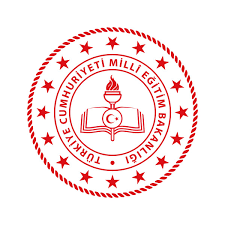 İSLAHİYE KAYMAKAMLIĞIAltınüzüm Fatih Sultan İlkokulu Ortaokulu MüdürlüğüSayı     :1								   									08/01/2020Konu  : 2019-2023 Stratejik Planı ALTINÜZÜM FATİH SULTAN MEHMET İLKOKULU ORTAOKULU MÜDÜRLÜĞÜNEİlgi :    a) 5018 sayılı Kamu Mali Yönetimi ve Kontrol Kanunu.b) Kamu İdarelerinde Stratejik Planlamaya İlişkin Usul ve Esaslar Hakkında Yönetmelik. c) 19.09.2018 tarihli ve 2018/16 Sayılı GenelgeKalkınma planları ve programlarında yer alan politika ve hedefler doğrultusunda, kamu kaynaklarının etkili, ekonomik ve verimli bir şekilde elde edilmesi ve kullanılmasını, hesap verilebilirliği ve saydamlığı sağlamak üzere kamu mali yönetiminin yapısını ve işleyişini, raporlanmasını ve mali kontrolü düzenlemek amacıyla çıkartılan 5018 sayılı Kamu Mali Yönetimi ve Kontrol Kanunu’nun 9 uncu maddesinde; “Kamu idareleri; kalkınma planları, programlar, ilgili mevzuat ve benimsedikleri temel ilkeler çerçevesinde geleceğe ilişkin misyon ve vizyonlarını oluşturmak, stratejik amaçlar ve ölçülebilir hedefler saptamak, performanslarını önceden belirlenmiş olan göstergeler doğrultusunda ölçmek ve bu sürecin izleme ve değerlendirmesini yapmak amacıyla katılımcı yöntemlerle stratejik plan hazırlarlar” denilmektedir. Türk eğitim sistemini düzenleyen mevzuat ile birlikte, eğitim sistemi için referans bir politika belgesi niteliğinde olan ve Türkiye’nin AB vizyonuna ve 2023 Eğitim Vizyonuna uygun olacak şekilde hazırlanan “Millî Eğitim Bakanlığı 2019-2023 Stratejik Planı” uygulamaya konulmuştur. Millî Eğitim Bakanlığı 2019-2023 Stratejik Planı ile aynı süreçte ve eş zamanlı olarak merkez teşkilatı birimleri ile İl millî eğitim müdürlükleri de beş yıllık stratejik planlarını hazırlayarak uygulamaya koymuşlardır. Bakanlığımız Stratejik Planı ve İl millî eğitim müdürlükleri stratejik planlarının uygulamaya girmesiyle bu planlara uyumlu olarak ilçe millî eğitim müdürlükleri ve okul/kurum müdürlüklerinin de stratejik plan hazırlamaları uygun görülmüştür. Stratejik yönetim anlayışının okul/kurumlarımıza yayılması ve bu suretle yönetim uygulamalarımızda yeni bir kültürün oluşturulması amaçlanmaktadır. Makamlarınızca da uygun görüldüğü takdirde, 2019-2023 yıllarını kapsayan Altınüzüm Fatih Sultan İlkokulu Ortaokulu Müdürlüğü Stratejik Planı’nın uygulamaya konulmasını olurlarınıza arz ederim.			İbrahim ÇETİN                                                                                        Müdür YardımcısıEk: Stratejik Plân ( 1 Adet )			OLUR08/01/ 2020  Uzm.Öğrt. Adnan DURMUŞ Okul Müdürü Üst Kurul BilgileriÜst Kurul BilgileriEkip BilgileriEkip BilgileriAdı SoyadıUnvanıAdı SoyadıUnvanıAdnan DURMUŞOkul MüdürüAbdullah VURANOĞLUMüdür Yardımcısıİbrahim ÇETİNMüdür YardımcısıAbdullah ÇİNÖğretmenÖzkan SÖNMEZÖğretmenYusuf NEHİRÖğretmenZuhal DURMUŞOkul-Aile Birliği BaşkanıHayel KARABURÇÖğretmenÖmer ASLANMuhtar(veli)Ertuğrul ERSOYÖğretmenYıldız TATLIÖğretmenEsra SÖNMEZÖğretmenElif TURHAN Öğretmenİş ve İşlemlerAşamalarCevaplanacak SoruTarihi GelişimYasal YükümlülüklerÜrün / HizmetlerKurum İçi ve Çevre AnaliziGZFT (SWOT) AnaliziPaydaş AnaliziDurum AnaliziNeredeyiz?Okul kurum varoluş gerekçesiTemel İlkelerMisyon ve İlkelerNereye Ulaşmak İstiyoruz?Arzu edilen gelecekVizyonNereye Ulaşmak İstiyoruz?Orta vadede ulaşılacak kavramsal amaçlarSpesifik, somut ve ölçülebilir hedeflerTema, Amaç ve HedeflerNereye Ulaşmak İstiyoruz?Amaç ve hedeflere ulaşma yöntemleriEylem PlanlarıMaliyetlendirmeStratejiler, Faaliyetler ve ProjelerGitmek istediğimiz yere nasıl ulaşabiliriz?Raporlama KarşılaştırmaİzlemeBaşarımızı nasıl takip eder ve değerlendiririz?Geri beslemeÖlçme yöntemlerinin belirlenmesiPerformans göstergeleriDeğerlendirme ve Performans ÖlçümüBaşarımızı nasıl takip eder ve değerlendiririz?Güçlü yönleriOkul İdaresinin yeniliklere ve gelişime açık olması,Öğretmen kadrosunun iyi ve deneyimli kişilerden oluşması,Okul yönetimi ve çalışanlar arasındaki iletişimin sıcak ve güçlü olması,Öğretmenlerimiz arasında bayan personel çokluğu,Tekli öğretim yapılması,Teknolojik donanımınızın iyi olması,Sosyo-Kültürel Faaliyetlere önem verilmesi,Araştırma ve geliştirme ruhuna sahip olunması,Sınıf mevcutlarının standartlara uygun olması,Tercih edilen bir kurum olması,İki ayrı bölümde öğrenci yetişmesi,Proje Geliştirme çalışmalarına önem verilmesi,Okulun WEB sayfası, görsel araç-gereçlerin bulunması ve sürekli güncellenmesi,STK’larla ortak çalışmalarımız olması ve etkinliklerimiz nedeni ile toplumla daha sık kaynaşmamız,Okul olarak temizliğe önem verilmesi,Velilerimizin okula güven duyması,Öğrenciler arası iletişim gelişmiştir,Disiplinsizlik en az düzeyde olması,Öğretmen öğrenci ilişkilerinde şiddet, kaba davranış ve kaba söz olmayışı.Zayıf yönleriOkuldaki OGYE çalışmalarının yeni olması ve bu konudaki süreç için bilgi yetersizliği,Gelişen ve tedarik edilen teknolojiyi kullanmada sınırlılık,Velinin sosyo kültürel ve ekonomik yönden zayıf olması,Yardımcı personel eksikliği,Velilerin okula karşı yeterince ilgi göstermemesi,Okul binasının fiziksel olarak yetersiz olması,Okul giriş çıkışlarında anayol üzeri olması,FırsatlarıDiğer kurum ve kuruluşlarla işbirliği yapabilmemiz,Okul Aile Birliği’nin eğitim-öğretim konularına ilgili olmaları ,Öğrencilerin sosyal faaliyetlere istekli olmaları,Okul Aile birliğinin çok çalışması, Teknolojinin sağladığı yeni öğrenme ve bilgi paylaşım imkanları,  Etkin ekip çalışmaları için çalışanların gönüllü olması,Öğrenciler arası iletişimin güçlü olması, Disiplinsizlik en az düzeyde olması.TehditleriYasal sınırlılıklar,Okul giriş çıkışı ile ilgili güvenlik birimi olmamasıProjelerin ekonomik olarak desteklenmemesi,Öğrenci potansiyelimizin, maddi ve eğitim olanaklarının düşük olması,Velinin bütün sorumluluğu okula bırakması, Spor çalışmaları yapacak yerimizin olmaması.İli:GAZİANTEPİli:GAZİANTEPİli:GAZİANTEPİli:GAZİANTEPİlçesi:İSLAHİYEİlçesi:İSLAHİYEİlçesi:İSLAHİYEİlçesi:İSLAHİYEAdres:Altınüzüm Mah.Atatürk (Haltanlı) Bulvarı No 24  İsl.Altınüzüm Mah.Atatürk (Haltanlı) Bulvarı No 24  İsl.Altınüzüm Mah.Atatürk (Haltanlı) Bulvarı No 24  İsl.Coğrafi Konum (link)*:Coğrafi Konum (link)*:https://bit.ly/2SgPJDqhttps://bit.ly/2SgPJDqTelefon Numarası: 342873112234287311223428731122Faks Numarası:Faks Numarası:YOKYOKe- Posta Adresi:734975@meb.k12.tr     734971@meb.k12.tr734975@meb.k12.tr     734971@meb.k12.tr734975@meb.k12.tr     734971@meb.k12.trWeb sayfası adresi:Web sayfası adresi:http://afsm.meb.k12.tr/http://afsm27.meb.k12.tr/http://afsm.meb.k12.tr/http://afsm27.meb.k12.tr/Kurum Kodu:734971-734975734971-734975734971-734975Öğretim Şekli:Öğretim Şekli: TAM GÜN TAM GÜNOkulun Hizmete Giriş Tarihi :   1952Okulun Hizmete Giriş Tarihi :   1952Okulun Hizmete Giriş Tarihi :   1952Okulun Hizmete Giriş Tarihi :   1952Toplam Çalışan Sayısı *Toplam Çalışan Sayısı *2020Öğrenci Sayısı:Kız165165Öğretmen SayısıKadın1010Öğrenci Sayısı:Erkek165165Öğretmen SayısıErkek77Öğrenci Sayısı:Toplam330330Öğretmen SayısıToplam1717Derslik Başına Düşen Öğrenci SayısıDerslik Başına Düşen Öğrenci SayısıDerslik Başına Düşen Öğrenci Sayısı:27Şube Başına Düşen Öğrenci SayısıŞube Başına Düşen Öğrenci SayısıŞube Başına Düşen Öğrenci Sayısı:25Öğretmen Başına Düşen Öğrenci SayısıÖğretmen Başına Düşen Öğrenci SayısıÖğretmen Başına Düşen Öğrenci Sayısı:23Şube Başına 30’dan Fazla Öğrencisi Olan Şube SayısıŞube Başına 30’dan Fazla Öğrencisi Olan Şube SayısıŞube Başına 30’dan Fazla Öğrencisi Olan Şube Sayısı:2Öğrenci Başına Düşen Toplam Gider Miktarı*Öğrenci Başına Düşen Toplam Gider Miktarı*Öğrenci Başına Düşen Toplam Gider Miktarı*10Öğretmenlerin Kurumdaki Ortalama Görev SüresiÖğretmenlerin Kurumdaki Ortalama Görev SüresiÖğretmenlerin Kurumdaki Ortalama Görev Süresi3Unvan*ErkekKadınToplamOkul Müdürü ve Müdür Yardımcısı303Sınıf Öğretmeni347Branş Öğretmeni257Rehber Öğretmen000İdari Personel000Yardımcı Personel134Güvenlik Personeli000Toplam Çalışan Sayıları91221Okul Bölümleri *Okul Bölümleri *Özel AlanlarVarYokOkul Kat Sayısı2Çok Amaçlı SalonYokDerslik Sayısı12Çok Amaçlı SahaYokDerslik Alanları (m2)45KütüphaneVarKullanılan Derslik Sayısı12Fen LaboratuvarıVarŞube Sayısı13Bilgisayar LaboratuvarıYokİdari Odaların Alanı (m2)25İş AtölyesiYokÖğretmenler Odası (m2)25Beceri AtölyesiYokOkul Oturum Alanı (m2)600PansiyonYokOkul Bahçesi (Açık Alan)(m2)4220Okul Kapalı Alan (m2)600Sanatsal, bilimsel ve sportif amaçlı toplam alan (m2)4220Kantin (m2)0Tuvalet Sayısı12Diğer (………….)SINIFIKızErkekToplamSINIFIKızErkekToplamANA SINIFI/A11617ANA SINIFI/B810181.SINIF/A152439 2.SINIF/A717243.SINIF/A127193.SINIF/B1010204.SINIF/A1716335.SINIF2213356.SINIF/A1614307.SINIF/A145197.SINIF/B119208.SINIF/A716238.SINIF/B81523Akıllı Tahta Sayısı13TV Sayısı1Masaüstü Bilgisayar Sayısı2Yazıcı Sayısı2Taşınabilir Bilgisayar Sayısı1Fotokopi Makinası Sayısı1Projeksiyon Sayısı1İnternet Bağlantı Hızı47 MhzYıllarGelir MiktarıGider Miktarı20161000 TL1000 TL20171700 TL1700 TL201821002100201918501850Sıra NoMADDELERKATILMA DERECESİKATILMA DERECESİKATILMA DERECESİKATILMA DERECESİKATILMA DERECESİSıra NoMADDELERKesinlikle KatılıyorumKatılıyorumKararsızımKısmen KatılıyorumKatılmıyorum1Öğretmenlerimle ihtiyaç duyduğumda rahatlıkla görüşebilirim.%80%202Okul müdürü ile ihtiyaç duyduğumda rahatlıkla konuşabiliyorum.%80%203Okulun rehberlik servisinden yeterince yararlanabiliyorum.%80%204Okula ilettiğimiz öneri ve isteklerimiz dikkate alınır.%80%205Okulda kendimi güvende hissediyorum.%80%206Okulda öğrencilerle ilgili alınan kararlarda bizlerin görüşleri alınır.%80%207Öğretmenler yeniliğe açık olarak derslerin işlenişinde çeşitli yöntemler kullanmaktadır.%80%208Derslerde konuya göre uygun araç gereçler kullanılmaktadır.%80%209Teneffüslerde ihtiyaçlarımı giderebiliyorum.%80%2010Okulun içi ve dışı temizdir.%80%2011Okulun binası ve diğer fiziki mekânlar yeterlidir.%80%2012Okul kantininde satılan malzemeler sağlıklı ve güvenlidir.Kantin Yok13Okulumuzda yeterli miktarda sanatsal ve kültürel faaliyetler düzenlenmektedir.%80%20Sıra NoMADDELERKATILMA DERECESİKATILMA DERECESİKATILMA DERECESİKATILMA DERECESİKATILMA DERECESİSıra NoMADDELERKesinlikle KatılıyorumKatılıyorumKararsızımKısmen KatılıyorumKatılmıyorum1Okulumuzda alınan kararlar, çalışanların katılımıyla alınır.%87%132Kurumdaki tüm duyurular çalışanlara zamanında iletilir.%75%12%133Her türlü ödüllendirmede adil olma, tarafsızlık ve objektiflik esastır.%50%40%104Kendimi, okulun değerli bir üyesi olarak görürüm.%90%105Çalıştığım okul bana kendimi geliştirme imkânı tanımaktadır.%50%30%10%106Okul, teknik araç ve gereç yönünden yeterli donanıma sahiptir.%70%307Okulda çalışanlara yönelik sosyal ve kültürel faaliyetler düzenlenir.%708Okulda öğretmenler arasında ayrım yapılmamaktadır.%80%209Okulumuzda yerelde ve toplum üzerinde olumlu etki bırakacak çalışmalar yapmaktadır.%70%10%2010Yöneticilerimiz, yaratıcı ve yenilikçi düşüncelerin üretilmesini teşvik etmektedir.%50%30%2011Yöneticiler, okulun vizyonunu, stratejilerini, iyileştirmeye açık alanlarını vs. çalışanlarla paylaşır.%75%15%1012Okulumuzda sadece öğretmenlerin kullanımına tahsis edilmiş yerler yeterlidir.%70%10%2013Alanıma ilişkin yenilik ve gelişmeleri takip eder ve kendimi güncellerim.%100Sıra NoMADDELERKATILMA DERECESİKATILMA DERECESİKATILMA DERECESİKATILMA DERECESİKATILMA DERECESİSıra NoMADDELERKesinlikle KatılıyorumKatılıyorumKararsızımKısmen KatılıyorumKatılmıyorum1İhtiyaç duyduğumda okul çalışanlarıyla rahatlıkla görüşebiliyorum.%75%252Bizi ilgilendiren okul duyurularını zamanında öğreniyorum. %50%503Öğrencimle ilgili konularda okulda rehberlik hizmeti alabiliyorum.%75%254Okula ilettiğim istek ve şikâyetlerim dikkate alınıyor. %1005Öğretmenler yeniliğe açık olarak derslerin işlenişinde çeşitli yöntemler kullanmaktadır.%67%336Okulda yabancı kişilere karşı güvenlik önlemleri alınmaktadır. %1007Okulda bizleri ilgilendiren kararlarda görüşlerimiz dikkate alınır. %1008E-Okul Veli Bilgilendirme Sistemi ile okulun internet sayfasını düzenli olarak takip ediyorum.%67339Çocuğumun okulunu sevdiğini ve öğretmenleriyle iyi anlaştığını düşünüyorum.%10010Okul, teknik araç ve gereç yönünden yeterli donanıma sahiptir.%10011Okul her zaman temiz ve bakımlıdır.%10012Okulun binası ve diğer fiziki mekânlar yeterlidir.%10013Okulumuzda yeterli miktarda sanatsal ve kültürel faaliyetler düzenlenmektedir.%100ÖğrencilerOkulun evlerine yakın olması ve ailelerin onları desteklemeleri.ÇalışanlarGenç ve dinamik olmaları.VelilerÇocuklarının Akademik başarılarını desteklemeleri.DonanımAkıllı Tahtaların olmasıOkul YönetimiOkul Yönetiminin Yeniliğe ve Değişime Açık OlmasıYönetim SüreçleriMevzuata uygun ve uyum içinde yürütülmesi.İletişim SüreçleriNezaket çerçevesinde ve geri dönüte dayalı olması.vbÖğrencilerDerslere yeterince hazırlanmadan okula gelmeleri.ÇalışanlarÖğretmen, veli işbirliğinin yeterli seviyede olmaması.VelilerAz sayıda velinin ilgisiz ve ön yargılı olmaları.Bina ve YerleşkeBina ısı yalıtımının yetersiz olması ve bina içi malzemesinin kalitesizliğiDonanımKapalı spor alanı ve atölyelerinin olmaması.BütçeDevlet destekli bir bütçesinin olmaması.Yönetim SüreçleriVelilerin sürece girmede isteksiz davranmaları.İletişim Süreçleriİletişimin nadiren de olsa geç başlatılması.vbPolitikHükümetimizin eğitim öğretime verdiği önem (2023 Vizyon Belgesi) EkonomikHükümetimizin Eğitim Bütçesine Önem Vermesi,SosyolojikMahallelinin birbirini tanıması ve bir çoğunun akraba olmaları.TeknolojikYeni neslin teknolojiye yatkın olması, FATİH Projesi kapsamında Teknolojik donanımın var olması ve Bilişim Teknolojileri Öğretmenimizin olması.Mevzuat-YasalMevzuat ve yasal değişikliklerin devamlı takip edilmesiEkolojikOkulumuz etrafında tarımsal faaliyetlerin yapılması ve onların gözlemlenmesiPolitikBulunduğumuz bölgenin velilerin şehir dışında çalışması sebebiyle öğrencilerde akademik çalışmada isteksiz olması.EkonomikOkula yeterli ödeneğin sağlanamamasıSosyolojikFarklı köylerden gelen insanların mahallemizde yerleşmiş olması.TeknolojikÖğrencilerin kitaplardan çalışma ve not tutmada isteksizleşmeleri.Mevzuat-YasalBazı faaliyetlerin yapılmasında tereddütler oluşturması.EkolojikOkulumuz etrafında anayollar olması sebebiyle öğrencilerin okula gidiş gelişlerde sıkıntı yaşamasıEğitime ErişimEğitimde KaliteKurumsal KapasiteOkullaşma OranıAkademik BaşarıKurumsal İletişimOkula Devam/ DevamsızlıkSosyal, Kültürel ve Fiziksel GelişimKurumsal YönetimOkula Uyum, OryantasyonSınıf TekrarıBina ve YerleşkeÖzel Eğitime İhtiyaç Duyan Bireylerİstihdam Edilebilirlik ve YönlendirmeDonanımYabancı ÖğrencilerÖğretim YöntemleriTemizlik, HijyenHayatboyu ÖğrenmeDers araç gereçleriİş Güvenliği, Okul Güvenliği1.TEMA: EĞİTİM VE ÖĞRETİME ERİŞİM1.TEMA: EĞİTİM VE ÖĞRETİME ERİŞİM1Okullaşma oranımız % 100’dür.2Devamsızlık problemi yoktur. 3Özel eğitim ihtiyacı olan öğrenciler, kendilerine uygun planlamalar yapılarak tam kaynaştırma öğrenciler olarak okulumuza devam etmekteler.4Yabancı uyruklu öğrencilere ulaşılarak okula kayıtları yaptırılmaktadır.5Okulumuzun bütün olanakları ders araç gereçlerine öğrencilerimiz erişmektedir.6Temizlik ürünlerine öğrencilerimiz erişmektedir.7Kütüphanemiz sürekli açıktır.8Öğrenciler teknolojik aletlere istedikleri zaman ulaşabilmektedir.9Yeni gelen öğrencilerin uyum sorunu yaşamamaları için tam bir bütünlük halinde hareket edilmektedir10Öğrencilerin eğitim ve öğretim adına eksikleri anında karşılanmaktadır.2.TEMA: EĞİTİM VE ÖĞRETİMDE KALİTE2.TEMA: EĞİTİM VE ÖĞRETİMDE KALİTE1Okullaşma Oranımız % 1002Devamsız Öğrencimiz Bulunmamaktadır3Merkezi Sınavlarda Öğrencilerimiz Yüksek Başarı Göstermektedirler. İlçe Genelinde üst sıralardabulunmaktayız.4Kurumsal Yönetim tarzımız kolaylaştıran zorlaştırmayan sevdiren nefret ettimeyen,adil ,demokratik ,halkla iyi ilişkiler içersinde olan, yönetime tüm çalışanları,öğrecileri,velilerin  katılımını sağlayan  yönetim tarzı olarak benimsenmektedir.58. sınıf öğrencilerinin ilgi ve yeteneklerine göre bir üst eğitim kurumlarına yönlendirilmektedir. 6Okulumuzda akıllı tahta, internet erişimi bulunmaktadır. Bu imkanlar öğreci ve velilerin kullanımına da açıktır.7Ders araç - gereçleri kullanılmaktadır.8Farklı öğretim yöntem ve teknikleri kullanılarak öğretim kalitesi yükseltilmektedir.9Düzenli veli toplantı ve ziyaretlerinin yapılması10Projelerin özendirilmesi ve artırılması3.TEMA: KURUMSAL KAPASİTE3.TEMA: KURUMSAL KAPASİTE1Kurumsal İletişimÇevre ile kurumsal iletişim yüksek sevyededir.2Kurumsal YönetimÇözüm odaklı yönetim anlayışı hakimdir.3Bina ve YerleşkeEğitim öğretim ihtiyaçlarını karşılamaktadır.4Donanım yönünden oklumuz yeterli seviyededir.5Temizlik, Hijyen temizlik ve sağlık bilgisi çalışmaları gün boyunca 3 personel tarafında  yapılmaktadır.6İş Güvenliği, Okul Güvenliği Tüm personelimiz İSG seminerine katılmış ve başarı sağlamıştır.MİSYONUMUZMİSYONUMUZYeniliklere açık, sürekli kendini geliştiren genç öğretmen kadrosuyla, öğrenci merkezli eğitim veren, teknolojiyi kullanan, velilerin ihtiyaç duydukları her an okul idaresi ve öğretmenlerine ulaşıp eğitim öğretim hizmetlerini alabildikleri, öğrencilerinin başarılarını ön planda tutup, kaliteden ödün vermeyen çağdaş bir eğitim kurumuyuz.Yeniliklere açık, sürekli kendini geliştiren genç öğretmen kadrosuyla, öğrenci merkezli eğitim veren, teknolojiyi kullanan, velilerin ihtiyaç duydukları her an okul idaresi ve öğretmenlerine ulaşıp eğitim öğretim hizmetlerini alabildikleri, öğrencilerinin başarılarını ön planda tutup, kaliteden ödün vermeyen çağdaş bir eğitim kurumuyuz.VİZYONUMUZAkademik, sosyal, kültürel ve sportif başarıları her kesim tarafından kabul edilmiş, ilçemizde tercih edilen bir okul olmaktır. NoPERFORMANSGÖSTERGESİMevcutMevcutHEDEFHEDEFHEDEFHEDEFHEDEFHEDEFNoPERFORMANSGÖSTERGESİ2018201920192020202120222023PG.1.1.aKayıt bölgesindeki öğrencilerden okula kayıt yaptıranların oranı (%)100100100100100100100PG.1.1.bİlkokul birinci sınıf öğrencilerinden en az bir yıl okul öncesi eğitim almış olanların oranı (%)(ilkokul)90100100100100100100PG.1.1.c.Okula yeni başlayan öğrencilerden oryantasyon eğitimine katılanların oranı (%)100100100100100100100PG.1.1.d.Bir eğitim ve öğretim döneminde 20 gün ve üzeri devamsızlık yapan öğrenci oranı (%)2000000PG.1.1.e.Bir eğitim ve öğretim döneminde 20 gün ve üzeri devamsızlık yapan yabancı öğrenci oranı (%)1000000NoEylem İfadesiEylem SorumlusuEylem Tarihi1.1.1.Kayıt bölgesinde yer alan öğrencilerin tespiti çalışması yapılacaktır.Okul Stratejik Plan Ekibi01 Eylül-20 Eylül1.1.2Devamsızlık yapan öğrencilerin tespiti ve erken uyarı sistemi için çalışmalar yapılacaktır.Xxx Müdür Yardımcısı 01 Eylül-20 Eylül1.1.3Devamsızlık yapan öğrencilerin velileri ile özel aylık  toplantı ve görüşmeler yapılacaktır.Rehberlik ServisiHer ayın son haftası1.1.4Okulun özel eğitime ihtiyaç duyan bireylerin kullanımının kolaylaşıtırılması için rampa ve asansör eksiklikleri tamamlanacaktır.Xxx Müdür YardımcısıMayıs 2019NoPERFORMANSGÖSTERGESİMevcutMevcutHEDEFHEDEFHEDEFHEDEFHEDEFHEDEFNoPERFORMANSGÖSTERGESİ2018201920192020202120222023PG.1.1.aAkademik Başarı (Sınavla Öğreci alan okullara kayıt yaptıran ve burslulık sınavında burs kazanan öğrenci sayısı)2445344PG.1.1.bSosyal Sportif ve Kültürel faliyetlere katılan öğrenci sayısı:30100100125140150160PG.1.1.c.Bilimsel proje ve faliyetlere katılan öğrenci sayısı10151515152025NoEylem İfadesiEylem SorumlusuEylem Tarihi1.1.1.Kayıt bölgesinde yer alan öğrencilerin tespiti çalışması yapılacaktır.Okul Yönetimi Ve Öğretmenler01 Eylül-20 Eylül1.1.2Devamsızlık yapan öğrencilerin tespiti ve erken uyarı sistemi için çalışmalar yapılacaktır.Okul Müdür Yrd. İlgili Sınıf Öğretmenleri01 Eylül-20 Eylül1.1.3Devamsızlık yapan öğrencilerin velileri ile özel aylık  toplantı ve görüşmeler yapılacaktır.Okul Müdür Yardımcısı  ve Şube Rehber ÖğretmenleriHer ayın son haftası1.1.4Okulun özel eğitime ihtiyaç duyan bireylerin kullanımının kolaylaşıtırılması için rampa eksiklikleri tamamlanacaktır.Okul aile birliğiMayıs 2019NoPERFORMANSGÖSTERGESİMevcutMevcutHEDEFHEDEFHEDEFHEDEFHEDEFHEDEFNoPERFORMANSGÖSTERGESİ2018201920192020202120222023PG.1.1.aÖğrencileri ilgi, yetenek ve istekleri göz önünde bulundurularak üst eğitim kurumlarına yönlendirmek için etkin bir rehberlik anlayışı geliştirmek28454540304030PG.1.1.bOkul bünyesinde Destekleme ve Yetiştirme Kursları açıp öğrencileri akademik yönden desteklemek60707070808080NoEylem İfadesiEylem SorumlusuEylem Tarihi1.1.1.Sosyal ,Sportif ve kültürel faliyetlerOkul İdaresi, Beden Eğitimi öğretmeni2019-2020 eğitim-öğretim yılı1.1.2DYK Kursları, Egzersizler ve Destek Eğitim Odaları vasıtasıyla öğrencileri akademik ve sosyal açıdan desteklemekOkul İdaresi, Tüm Öğretmenler, rehberlik servisi2019 eğitim-öğretim yılı1.1.3TÜBİTAK ve diğer ulusal ve ulaslararası projelere aktif olarak katılım sağlanacaktırOkul İdaresi, Tüm Öğretmenler, rehberlik servisi2019 yılından itiberenNoPERFORMANSGÖSTERGESİMevcutMevcutHEDEFHEDEFHEDEFHEDEFHEDEFHEDEFNoPERFORMANSGÖSTERGESİ2018201920192020202120222023PG.3.1.aOkulumuzda/Kurumumuzda bulunan Tasarım ve Beceri Atölyesi sayısı0001111PG.3.2.bOkulumuzda/Kurumumuzda Engellilerin kullanımına uygun asansör/lift, rampa ve tuvaleti birlikte olma durumu (0-1)1111111PG.3.3.c.Okulumuzda/Kurumumuzda Öğretmen başına düşen öğrenci sayısı23232320202020NoEylem İfadesiEylem SorumlusuEylem Tarihi1.1.1.Okulumuzda Tasarım beceri atölyesi açılması hususunda gerekli girişimlerin sağlanmasıOkul idaresiYıl boyunca1.1.2Öğretmen başına düşen öğrenci sayımız ideal durumdadır.Okul idaresi ve tüm öğretmenler.Yıl boyunca1.1.3İş güvenliği eğitimi alan personel sayımız arttırılacaktır.Okul idaresiYıl boyuncaKaynak Tablosu20192020202120222023ToplamKaynak Tablosu20192020202120222023ToplamGenel Bütçe3000320035004000430018000Valilikler ve Belediyelerin Katkısı000000Diğer (Okul Aile Birlikleri)000000TOPLAM3000320035004000430018000STRATEJİK PLAN ÜST KURULUSTRATEJİK PLAN ÜST KURULUSTRATEJİK PLAN ÜST KURULUADI SOYADIGÖREVİİMZAAdnan DURMUŞOkul Müdürüİbrahim ÇETİNMüdür YardımcısıÖzkan SÖNMEZÖğretmenZühal DURMUŞOkul-Aile Birliği BaşkanıÖmer ASLANMuhtar (Veli)